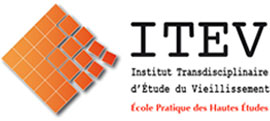 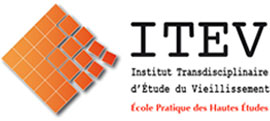 DOSSIER D’INSCRIPTION Coordinateur (trice) du parcours de vie des personnes en situation de fragilitéOption : Personnes âgées / Personnes handicapées vieillissantesAnnée 2021-2022Cocher obligatoirement le niveau correspondant au niveau que vous souhaitez suivre : Niveau 1 (Première année) – Clôture des inscriptions le 18 octobre 2021Formation suivie à : 	  Paris Niveau 2 (Deuxième année) – Clôture des inscriptions le 10 décembre 2021Formation suivie à : 	  Paris		 Montpellier			Nombre de places limité à 20 personnes par année de formation et par villeNB : l’EPHE et l’ITEV se réservent le droit de ne pas ouvrir les sessions de formation si le nombre minimal de stagiaire n’est pas atteint.Compléter et retourner ce dossier de préférence par mail àformation.continue@ephe.psl.eu	et	itev@ephe.psl.euOu par courrier : EPHE – Direction de la formation continue – 4-14 rue Ferrus, 75014 ParisTéléphone : 01 53 63 61 67Coût de la formationAnnée 1 : 2 800 euros TTCAnnée 2 : 2 800 euros TTCFinancement :  Financé par l’employeur		  Financé par le stagiaireVous pouvez demander à votre employeur de financer la formation sur le budget de son plan de formation ou de le financer par l’OPCO dont votre entreprise dépend.NB : Il est à noter que cette formation n’est pas éligible au CPFSi l’employeur souhaite un devis, merci le préciser sur l’attestation de prise en charge p.5Votre civilité – Vos coordonnéesNom de naissance : ...........................................................................................................................Nom d’usage : ...................................................................................................................................Prénom : ............................................................................................................................................Date de naissance :  ._ _ /_ _ / _ _ _ _..........................................................Sexe : M ❏ - F ❏………..Nationalité : .......................................................................................................................................Département de naissance : ..............................................................................................................Ville de naissance : ............................................................................................................................Pays de naissance : ............................................................................................................................Adresse personnelle : ........................................................................................................................Code Postal : .......................................... Ville : .................................................................................Adresse électronique en majuscule: ……...........................................................................................Téléphone fixe ou portable : .............................................................................................................N° INE (si connu)Votre situation professionnelle actuelle : Fonction occupée : …………………………………………………………………………………Depuis le : ………………………EmployeurNom/Raison sociale :………………………………………………………………………………………………………………….Adresse :………………………………………………………………………………………………………………………………………….Code postal : ………………………………………Ville :………………………………………………………………………………….Demandeur d’emploi : OUI		Depuis le : ……………………… NONExpérience(s) professionnelle(s) dans le secteur médico-social : OUI NONSi oui, préciser la fonction exercée :…………………………………………………………………………………………………Votre parcours de formation (joindre une copie des diplômes obtenus) : DEAVS (Diplôme d’État d’Auxiliaire de Vie Sociale) Année d’obtention : ................................................................................................................. DEAMP (Diplôme d’État d’Aide Médico-Psychologique)Année d’obtention : ................................................................................................................. DEAES (Diplôme d’État d’Accompagnant Éducatif et Social)Année d’obtention : ................................................................................................................. DE aide-soignant(e)Année d’obtention : ................................................................................................................. Baccalauréat professionnel ASSP (Accompagnement, Soins et Services à la Personne)Année d’obtention : ................................................................................................................. Baccalauréat SPVL (Service de Proximité et Vie Locale)Année d’obtention : ................................................................................................................. Autres (préciser) :Intitulé :Année d’obtention : .......................................................................................................Intitulé :Année d’obtention :  .......................................................................................................Je soussigné(e) ……………………………………………… certifie sur l’honneur l’exactitude des renseignements fournisDate …………………………………….. 			Signature :Avis de la commission d’admission :À Montpellier, le ..............................................❒  Avis favorable ❒  Avis défavorable Anne MARCILHAC,Directrice de l’ITEV, responsable pédagogiqueVous trouverez en pages 5 et 6 de ce dossier d’inscription :L’attestation de prise en chargeLes conditions générales de venteMerci de les compléter, de les signer et de nous les renvoyer impérativementAttestation de prise en chargeMerci de compléter ce formulaire quel que soit votre plan de financement :Le (la) participant(e) :Nom :………………………….……………..……………..Prénom :……………………….…………………..…………..Inscritpion à la session de formation (cochez le niveau et la ville) : Niveau 1        Niveau 2              à         Paris         ou         Montpellier Coût de la formation :……………………………… Avez-vous besoin d’un devis ?  Oui  NonPrise en charge financière :La formation sera prise en charge par : L’employeur    un OPCO     Autofinancement    Autre précisez :………………..…….……Merci de nous adresser les documents de prise en charge (OPCO ou autre) dès que vous les obtenezRenseignements concernant l’employeurRaison sociale :   ..................................................................................................................... Qualité (Entreprise, association, établissement public…)  :   ................................................................ Adresse :    ................................................................................................................................ Code Postal :   .................................... Ville : .......................................................................... Nom du responsable formation :  ............................................................................................ Téléphone : ......................................... Adresse électronique :…...........................................L’établissement émet-il des bons de commande ? : Oui	NonRenseignements concernant l’organisme qui finance la formation (si différent)Raison sociale :   ................................................................................................................... Adresse de facturation :   ..................................................................................................... Code Postal :   .................................... Ville : ....................................................................... Nom du correspondant :   ................................................................................................... Téléphone : ......................................... Adresse électronique :…...........................................Engagement de l’employeur et du salariéJe soussigné(e) ................................ Agissant en qualité de .................................................. m’engage à financer l’inscription de M. ou Mme  .............................................................. à la formation ...................................................................................................................... pour un montant global de ............................... €  et vous adresse un bon de commande.Le salarié participe-t-il au financement de sa formation ?❏ oui   ❏ non     Si oui, pour quel montant ?   ................................................................ €Vu et pris connaissance à   ......................................., le   ...............................................Signature du salarié	Signature et cachet de l’entrepriseLa signature de ce bulletin d’inscription vaut acceptation sans réserve des conditions générales de vente détaillées au versoCONDITIONS GÉNÉRALES DE VENTE1)  Inscription : Toute inscription d’un participant ne sera validée qu’après réception par l’EPHE :-  d’un formulaire financeur, dûment complété et signé, et d’un bon de commande.-  du règlement des frais de formation à l’inscription-  pour les formations diplômantes, du dossier d’inscription par le service de la Scolarité et après avis favorable de la Commission d’admission2)  Tarifs : Pour les activités de formation continue, l’EPHE étant exonéré de TVA, en vertu de l’article261-4 du Code Général des Impôts, tous les tarifs du service de la Formation Continue sont indiqués en euros nets à payer.3)  Modalités de paiement :Le règlement du prix de la formation est effectué : -  par chèque libellé à l’ordre de l’Agent Comptable de l’EPHE-  ou par virement direct, en précisant le nom du participant, le numéro de facture, le nom de l’entreprise, au compte Trésor de l’EPHE : RGFIN PARIS SIEGE : 10071.75000.00001005203.884)  Administration : L’EPHE adresse à l’établissement financeur:- une convention de formation simplifiée (n° d’agrément : 1175PO17675)- une ou plusieurs factures (règle du prorata temporis)- une attestation de présence5)  Organisme financeur :5.1 Lorsque la formation est prise en charge en totalité par un organisme tiers (OPCA…), il appartient à l’entreprise du participant :-  de vérifier directement l’imputabilité de la formation auprès de l’organisme-  de faire la demande de prise en charge avant la formation-  d’indiquer explicitement sur l’attestation de prise en charge quel sera l’établissement à facturer, en indiquant précisément sa raison sociale et son adresse postale5.2 En cas de prise en charge partielle par un organisme tiers, la part non prise en charge sera facturée directement à l’entreprise du participant.6)  Contentieux :6.1 Conditions d’annulation du fait de l’EPHE : L’EPHE se réserve la possibilité, notamment en cas d’insuffisance de participants, de modifier, de reporter ou d’annuler une session de formation. Dans ce cas elle informe le stagiaire dans les plus brefs délais. Au choix du stagiaire, l’EPHE reporte l’inscription à la prochaine session de formation ou  rembourse intégralement les sommes perçues. Le stagiaire ne peut prétendre à aucune indemnité pour quelque cause que ce soit du fait de l’annulation ou du report d’une session de formation.6.2 Conditions d’annulation du fait du stagiaire : Si le stagiaire souhaite annuler son inscription, il doit le faire par courrier postal ou par fax au moins 15 jours avant la date de début de l’action de formation. Aucune indemnité ne sera demandée.Si l’annulation intervient entre le 14e jour et le jour précédant la date de début de l’action de formation, 15% du montant des frais de participation vous seront facturés à titre d’indemnité forfaitaire, sauf cas de force majeure dûment justifié.Si l’annulation intervient le jour du début ou après la date de début de l’action de formation, le montant total du stage est dû à titre d’indemnité forfaitaire, sauf cas de force majeure dûment justifié. Tout remplacement par un autre participant répondant aux prérequis est accepté sans aucune condition de délai.6.3 Conditions d’interruption du fait du stagiaireToute formation commencée par un stagiaire est due dans sa totalité à titre d’indemnité forfaitaire, sauf cas de force majeure dûment justifié. Dans le cas d’une prise en charge par un organisme financeur, une facture est adressée à l’employeur.« Les sommes versées au titre du renoncement, dédit, dédommagement ne se voient pas appliquer les dispositions de l’article L. 991-6 car elles ne sont pas dues en contrepartie de la réalisation des prestations de formation. Elles sont spécifiées sur la facture et ne doivent pas être confondues avec les sommes dues au titre de la formation. » (Circ. DGEFP n°2006-10 du 16 mars 2006).7) Informatique et libertés : Les informations contenues dans l’attestation de prise en charge, sauf avis contraire de votre part, feront l’objet d’un traitement informatique.Conformément à la loi n°78-17 du 6 janvier 1978, dite « Informatique et libertés », vous disposez d’un droit d’accès et de rectificationPhoto d’identité